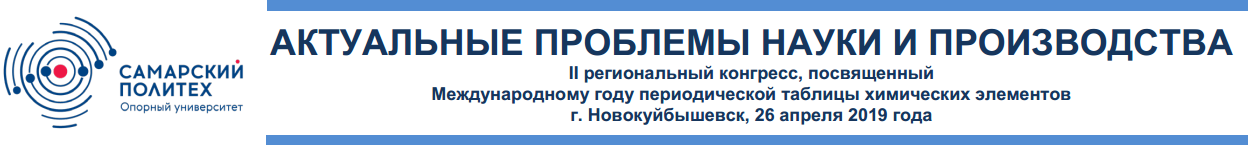 
Требования к оформлению материалов в сборник тезисов докладовФормат страницы А4 (21х29,7 см.); ориентация – книжная; поля страницы: верхнее – 20 мм, нижнее – 20 мм, левое – 25 мм, правое – 15 мм.Текст тезисов должен быть набран на компьютере в текстовом редакторе MS WORD 2003 с расширением *.docОбъем направляемых материалов должен составлять 2 полные страницы текста установленного формата.Шрифт Times New Roman, размер кегля шрифта – 16 пт., межстрочный интервал - множитель 1.2, выравнивание по ширине страницы, автоматическая расстановка переносов, отступ абзацной строки – 1 см.Таблицы - слово Таблица... набирается курсивом 14-м размером шрифта и выравнивается по правому краю таблицы. Тематический заголовок таблицы набирается полужирным строчным шрифтом – 14 пт. и располагается посередине после слова Таблица.Рисунки - подрисуночная подпись набирается 14-м размером шрифта и ставится под рисунком с выравниванием по центру.Формулы набираются в редакторе Microsoft Equation 3,0 и располагаются по центру, номера формул должны находиться друг под другом, пояснение к формулам - слово «где» пишется без отступа на уровне основного текста формулы, обозначения должны идти на одном уровне друг под другом.Ссылки на литературные источники оформляются в квадратных скобках по тексту. Библиографический список оформляется после основного текста в соответствии с требованиями ГОСТ 7.05-2008.ОБРАЗЕЦ ОФОРМЛЕНИЯ ТЕЗИСОВУДК…А.С. ПетровПРОБЛЕМЫ КОММЕРЦИАЛИЗАЦИИ НАУЧНЫХРАЗРАБОТОК ТЕХНИЧЕСКОГО УНИВЕРСИТЕТАНовокуйбышевский нефтехимический техникумНаучный руководитель – к.т.н. И.И. НиколаевТекст Текст Текст Текст Текст Текст Текст Текст Текст Текст Текст Текст Текст Текст Текст Текст [1]. Текст Текст Текст Текст Текст Текст Текст Текст Текст Текст Текст Текст Текст Текст Текст Текст Текст Текст Текст Текст.Библиографический список1. Власов В.А., Клименов В.А., Селиванова Е.Е., Негруль В.В. Роль университета в формировании национальной инновационной системы. // Материалы 5-й Международной конференции «Глобеликс-Россия-2007: Развитие национальных и региональных инновационных систем». 2007. Т.2, С. 10-13.